16th March 2022Dear Parents/Carers Leavers’ Hoodies 2022 It has become a tradition for the Year 11 students to have a leavers’ hoodie and I will be arranging these for this year. There is no obligation for your child to have a hoodie, but should you wish to purchase one, a link to purchase one can be found at the end of this letter.  They are available to all Year 11 students and all the student’s first name and initial of their surname will be added. The hoodies will have a small St Nicholas school badge on the front left chest area and on the back will be a ‘22’.  The hoodies are available in various colours and sizes – please specify both clearly on your order form – any errors once the order has been submitted cannot be rectified.  I have requested various sizes as samples so the students can try them on before ordering. The price for the hoodie is £20.50 (plus £1 for an additional name if required) Please note, hoodies are not part of the school uniform policy and therefore cannot be worn in school. They will be given out on the last day for students to wear in the summer holidays. Orders will only go to print once all orders have been received. The deadline for ordering hoodies is 1st April 2022 at 3.15pm, NO orders can be placed after this date or time. Link: https://spc-yearbooks.myshopify.com/collections/st-nicholas-catholic-high-school-cw8-1jw?ls=DLLuH0MuS8CcDVHFJTUbCA 
Passcode: 57248 In order to get onto the ordering page, please click on the picture of the hoodie. I will be sending out invites to students who met the criteria to attend prom via parent pay at the beginning of May.  Tickets will be available to purchase via parent pay.  If you have any questions regarding any of the above please do not hesitate to contact me. Kind regards 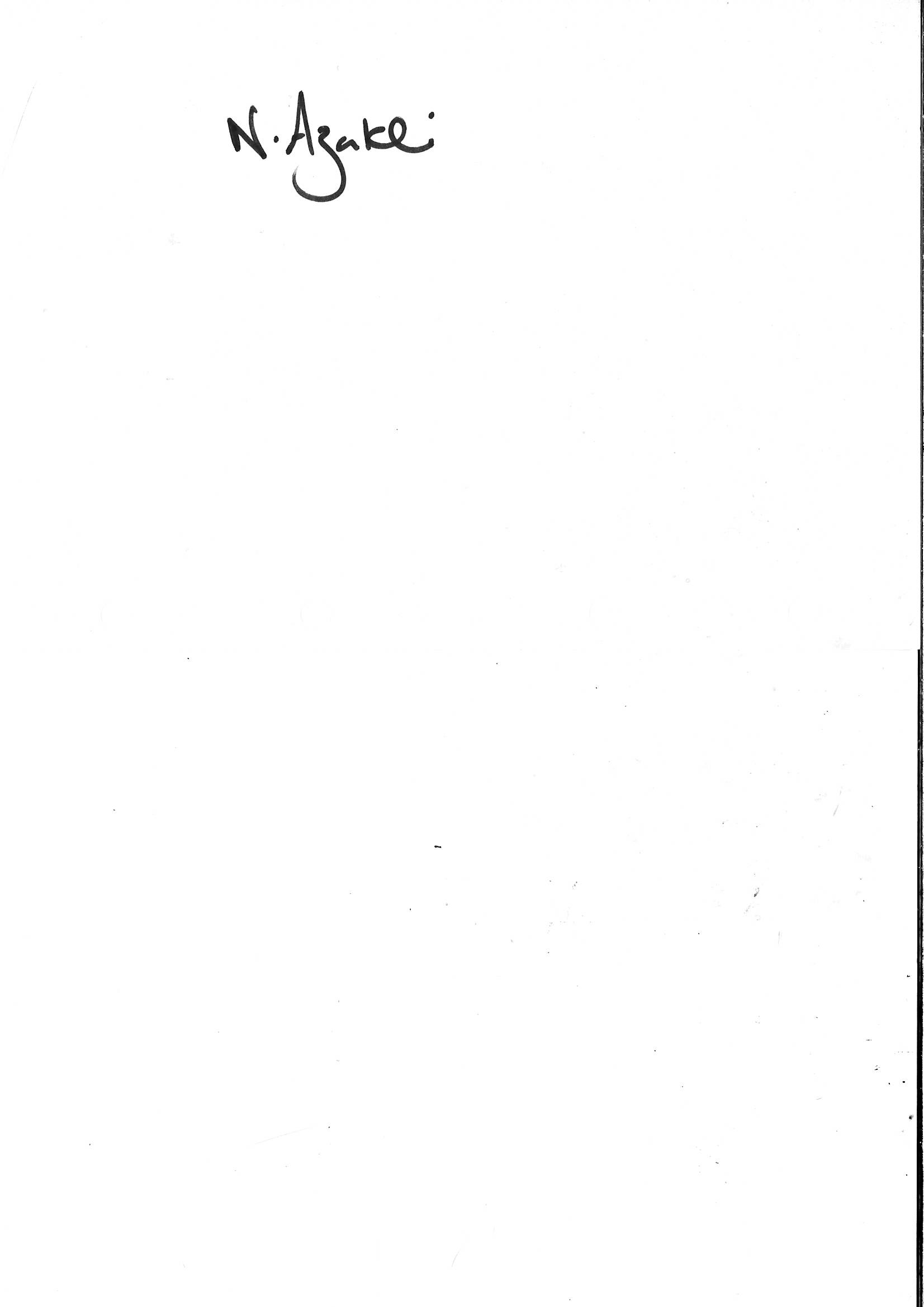 Mrs N Azakli Year 11 Leader 